Письмо №443 от 26 апреля 2023 годаО КПК руководителей и заместителей руководителей ООРуководителям ООВ соответствии с письмом ЦНППМ ГБУ ДПО «ДИРО» №15/115 от 24.04.2023г. в рамках реализации федерального проекта «Современная школа» национального проекта «Образование» МКУ «Управление образования» информирует, что для руководителей и заместителей руководителей общеобразовательных организаций Республики Дагестан проводятся курсы повышения квалификации по программе «Повышение профессиональных компетенций руководителей образовательных организаций с низкими образовательными результатами» (24 ч.).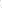 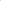 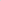 27, 28 и 29 апреля 2023 года по результатам прохождения входной диагностики приглашают в ГБУ ДПО РД «ДИРО» от нашего района на очные занятия руководителей и заместителей руководителей трех школ к 9.00 часам.Срок реализации программы: с 27 апреля по 3 мая.Форма прохождения: очная с применением ДОТ.Просим обеспечить явку в строго установленное время.При себе необходимо иметь копию паспорта и СНИЛС.ФИО приглашенныхНачальник МКУ «УО»:                                               Х.ИсаеваИсп.Магомедова У.К.Тел.: 890348257461Омаров Рустам АбдуллагаджиевичМКОУ "Балтамахинская СОШ"2Гусенов Бахмуд СапигудиновичМКОУ "Канасирагинская СОШ"3Аликадиева Аминат ИминовнаМКОУ "Урахинская СОШ  им. А.А.ТахоГоди"